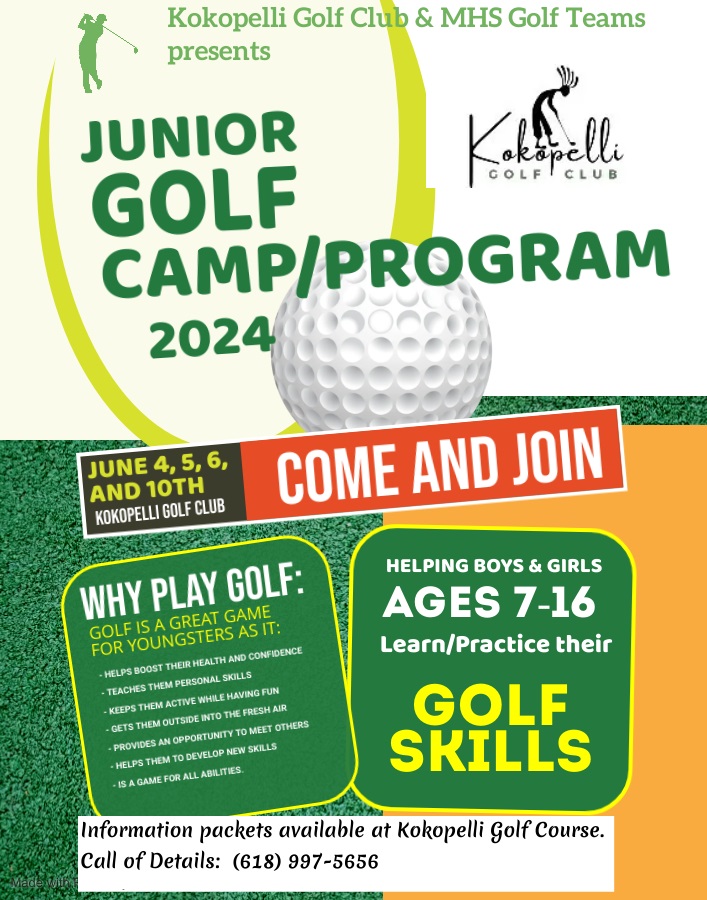 Kokopelli Golf Course and MHS Boys and Girls Golf Teams
presents
JUNIOR GOLF CAMP/PROGRAMInstructed by PGA Professional Brandon Bierstedt, 
Marion Golf Coach:  Mike Kraus
The Jr. Golf Camp/Program is a 4-day program for ALL AREA kids!!  Starting 
Tuesday, June 4 through June 10th, participants will meet at Kokopelli Golf Course at the below designated times.  This program is design to help the students learn golf etiquette, course management, rules of the game, and hopefully make a few new friends.  Golf clubs are not required, but it you have any, please bring them with you.On the last day of the program (Monday, June 10th) the participants will have a Golf Scramble with a party/meal to follow for everyone.  Parents are encouraged to come help that Monday and watch their kids play.  To sign up your child, you must come by the Pro Shop and fill out a Jr. Clinic Sign-Up Sheet and pay the entry fee of $50.00 by Thursday, May 30, 2024.  Sign up will be on a first come, first service basis.  We have only 60 available spots.  If you have any questions, please call (618) 997-5656.Program Information

4-Day Program – AGES 7-16
Tuesday, 4th  Wednesday, 5th  Thursday 6th
Monday, 10th Golf Scramble and Party
Cost per kid-$50.00

Tuesday, Wednesday, and Thursday Schedule		                            10 a.m. – Noon – Registration:  9:45 a.m.

       				Monday, Scramble and Party, Day Schedule                                                 
 
                                                                             8:00 a.m. – 12:30 p.m.Group is limited to first 60 paid students.MONDAY, JUNE 10THJr. Golf Scramble and Party8:00-8:30       Check In, make teams
                        Assign Volunteers to each team
                        (20 volunteers needed)
 8:30-11:30    PLAY GOLF
11:30-12:30   PARTY 
                         (2 volunteers needed)
	               PARENT pick up @ 12:30Parents, please have your child here on time 
&picked up on time
THANK YOU!

**PLEASE let me know if you can VOLUNTEER on Monday, June 10th**JUNIOR CLINIC SIGN-UP SHEET
Name:  ___________________________Age:  ___  Gender:  M /F
                                            Youth Participant

Guardians Name: ________________________________________

Address:  _______________________________________________City:  _________________  State:  _________  Zip Code:  ________ Telephone Number:  ______________________________________

Emergency Number:  ______________________________________Email Address:  ___________________________________________
Each day we will teach different aspects of the game of golf.  Some examples would include:  woods, irons, putting, chipping, rules of the game, and course etiquette, etc.  On the last day of the clinic, it will be a golf scramble followed by a farewell party.Emergency Medical Release and Waiver of Liability-General IndemnificationI, ___________________(hereafter “Parent/Guardian”), on behalf of the above listed minor (hereafter “Youth Participant”), and in consideration of the above stated services being provided, hereby release, discharge, covenants to indemnify and not to sue Kokopelli Golf Course, Marion High School, its Golf Professional or assistants (“volunteers”), their heirs, successors and assigns forever, and any and all other persons, owners, lessors of premises, associations and corporations (collectively the Releasees”), who individually, or together may or could be jointly or severally liable to Parent/Guardian, of and from any and all liability and as to any and all actions and causes of actions, rights, suits involving personal injury of any kind, all of which may arise during the course of the above named Youth Participant taking part in or completing the Junior Golf Program (hereafter “Program”).  I affirm the Youth Participant is physically capable of participating in the Program.  I hereby give my consent to have emergency personnel, a doctor of medicine or dentistry or associated personnel to provide the Youth Participant with medical assistance and/or treatment and agree to be financially responsible for the cost of such assistance and/or treatment.  I also agree to save and hold harmless and indemnify Releasees from all liability, loss, cost, claim, or damage whatsoever, including but not limited to reasonable attorney fees and including death or damage to property, which may be imposed upon Releasees because of any defect in or lack of such capacity to so act or caused or alleged to be caused in whole or part by the negligence of Releasees.  I have read the above waiver/release and understand that I (and Youth Participant) have waived and given up substantial rights by signing this release and sign below voluntarily._________________________			____________________
Parent/Guardian						Date